ATIVIDADES PARA CASA2ª ETAPACONTEÚDO PEDAGÓGICO(DÉCIMA SEXTA SEMANA)OBJETIVOS;As atividades propostas têm como objetivo estimular o desenvolvimento integral das crianças trabalhando o cognitivo, físico e socioemocional a fim de proporcionar também uma maior interação entre a família.ROTINA DIÁRIA;ORIENTAÇÃO AOS SENHORES PAIS/RESPONSÁVEIS:1º-Leitura/ conversa sobre os combinados e regras;  2º-Roda de conversa; Comece falando informalmente sobre assuntos do cotidiano ou curiosidades pessoais à criança. A ideia é aproximar os pais do objeto do conhecimento em si - no caso, a própria conversa. Exemplos: como foi seu dia, falar sobre os membros da família, amiguinhos da escola, escolha do nome da criança, falar sobre a cidade etc.3º- Cantigas de Roda;A musicalização com as cantigas de roda pode ser feita pelos pais/responsáveis resgatando as músicas que conhecem de sua infância ou por intermédio do uso de recursos digitais como CDs, DVDs ou vídeos:Link de sugestão: https://www.youtube.com/watch?v=V8JU4Q7hKe84º- Faça a Leitura diária do Alfabeto e dos números com as crianças:5º- Realização das atividades pedagógicas:Orientações:1- Recorte as palavras abaixo e cole-as nos desenhos correspondentes, observando a letra inicial;2-Pintar as ilustrações da atividade;3-  Faça a leitura com a criança, relacionando a figura com a escrita.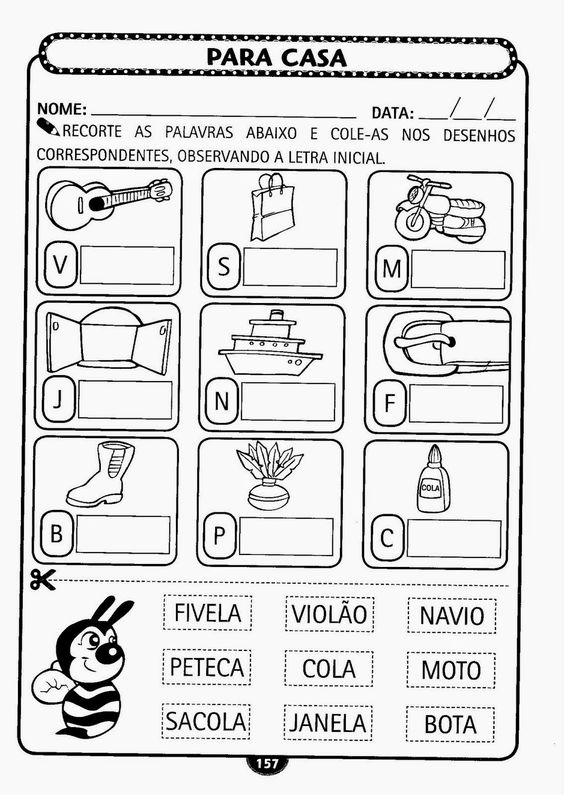 https://www.espacoeducar.net.Orientações:Assistir o vídeo no  link: https://www.youtube.com/watch?v=NaTcJL2bMPsConverse com a criança sobre os nossos  sentidos e peça para que ela  identifique  os órgãos (olhos, nariz, ouvido, pele, língua) relacionando-os aos sentidos (visão, olfato, audição, tato, paladar) respectivamente;Pintar as ilustrações da atividade.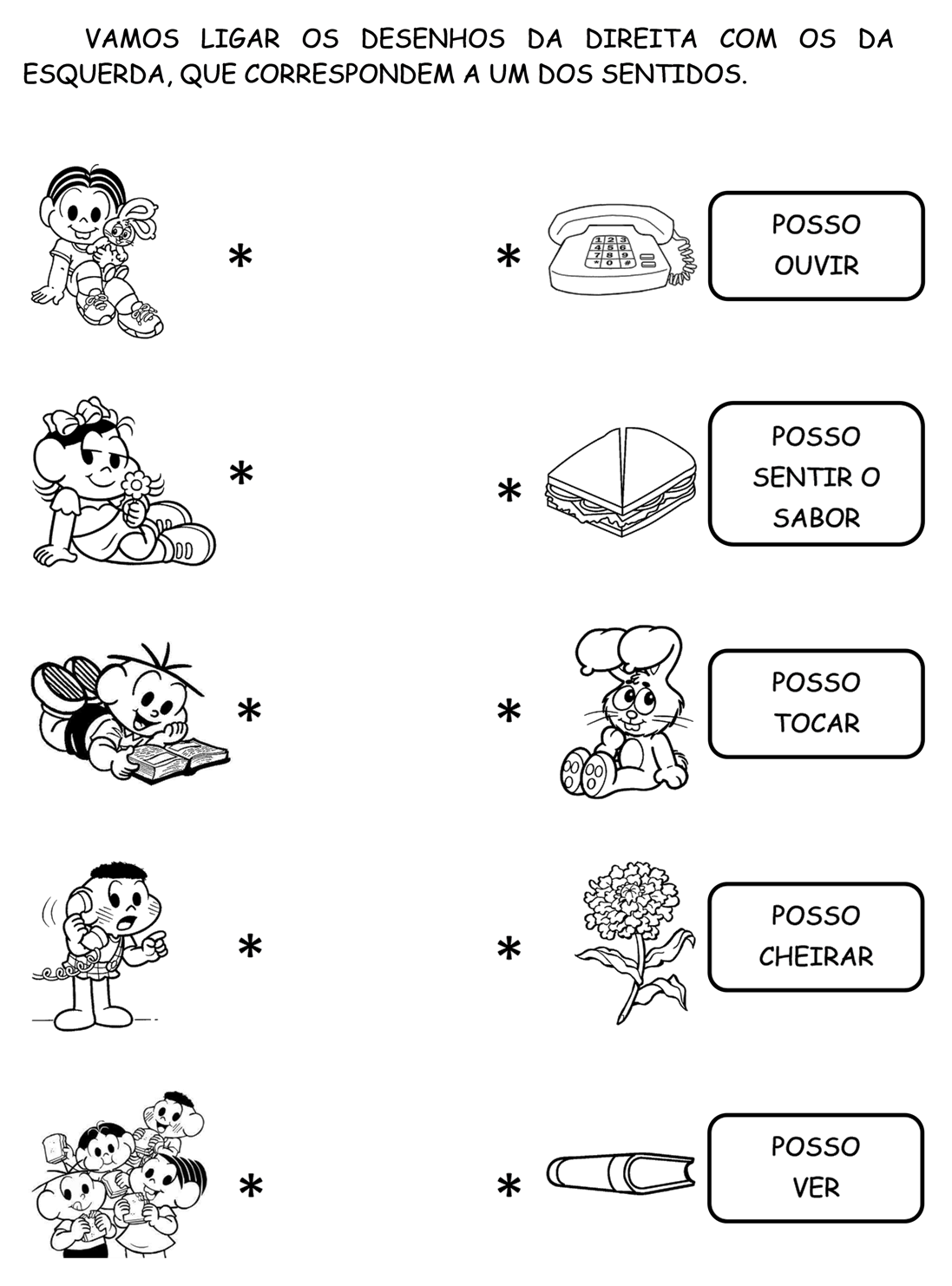 Orientações:1 -  Música “Amarelinha” da Xuxa link; https://www.youtube.com/watch?v=QC7Kyv-UZ9w2 -  Dialogar sobre a brincadeira mencionada na música levantando alguns questionamentos.Você já brincou de Amarelinha?Amarelinha é uma brincadeira fácil ou difícil?Além da Amarelinha, quais brincadeiras gosta de brincar?3 - Explique as regras da brincadeira e o procedimento de alternância de jogadores.4 - Faça amarelinha no chão para a criança brincar;5-Complete o jogo com os números faltosos com lápis de escrever;6- Pintar as ilustrações da atividade com lápis de cor.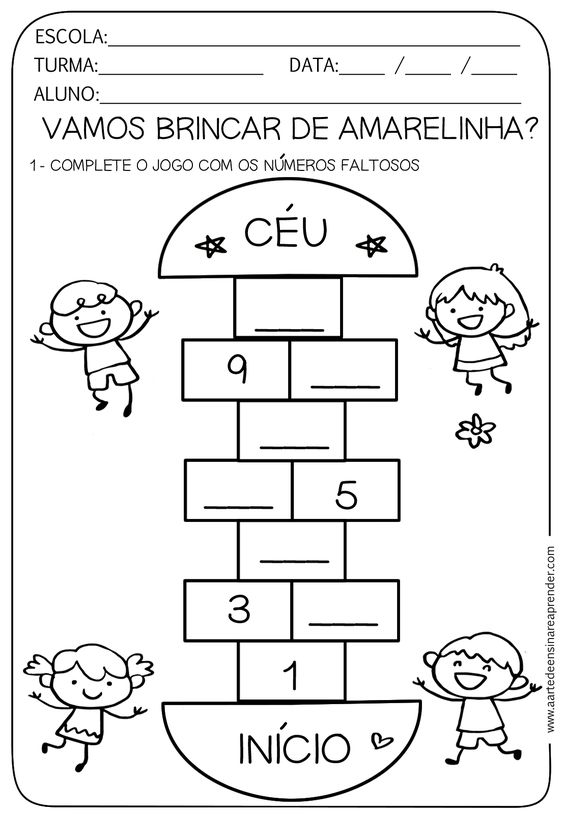 Orientações:1- Pinte com lápis  azul a letra A encontrada nas palavras;2- Escreva a letra inicial e a  letra final com lápis de escrever;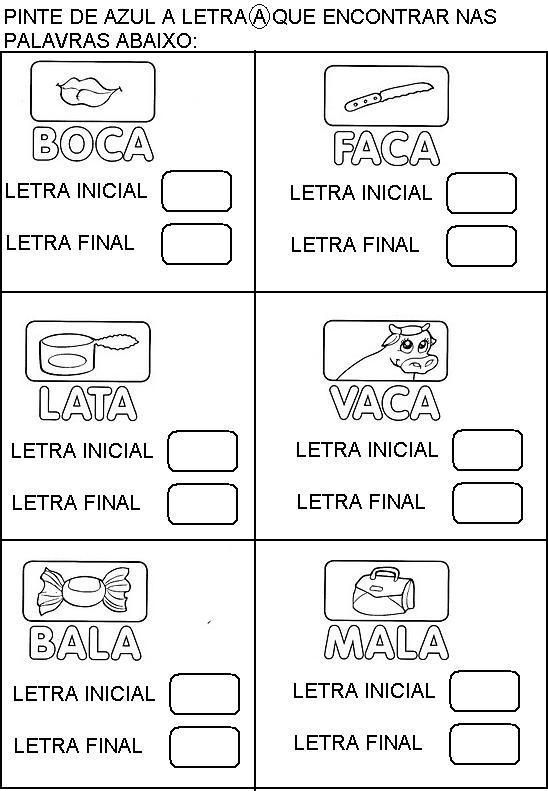 Orientações:1- Comemorar o Dia da Árvore, aproveitando para despertar a consciência ecológica na criança.2- Conversar com as crianças  sobre quais benefícios as árvores oferecem  aos seres vivos;3-Assistir vídeo link: https://www.youtube.com/watch?v=wCoaHrfz3AgPinte as ilustrações com lápis de pintar.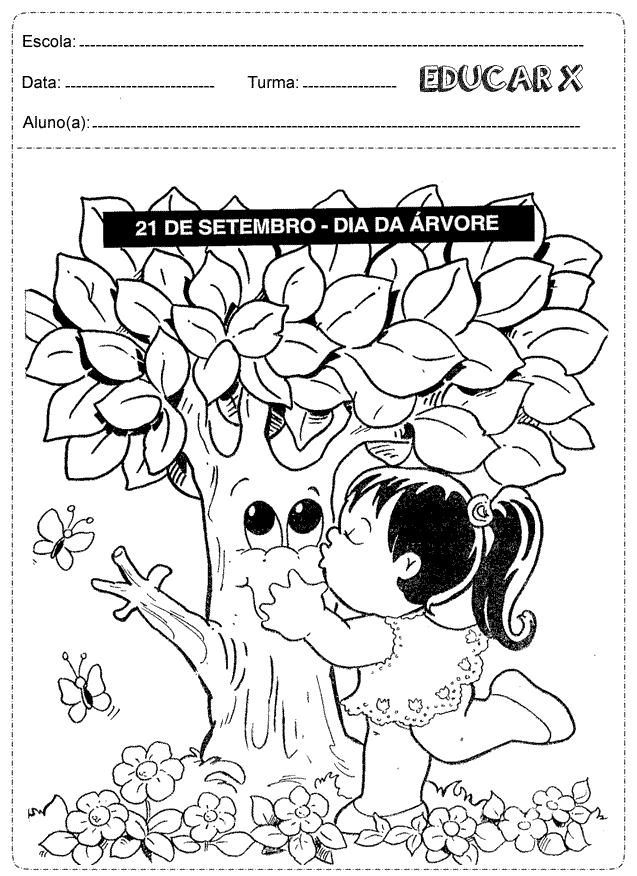 SUGESTÃO DE BRINCADEIRAS PARA A FAMÍLIABatata quente:Com uma bola em mãos, as crianças devem estar dispostas em um círculo. Elas podem estar de pé ou sentadas, tanto faz. Uma delas deve estar fora da roda e com os olhos tampados. Ela deve cantar “Batata quente, quente, quente, quente…” em diferentes velocidades para que as outras passem a bola. Quando ela disser “queimou”, quem estiver com a bola em mãos é eliminado.Passa anel:Um dos jogadores será o passador do anel. Com o objeto entre as palmas da mão, a criança deve passar suas mãos entre as dos participantes, que devem estar posicionados lado a lado ou em círculo. O passador deve fazer isso quantas vezes quiser, mas em uma delas deve deixar o anel. Quando acabar, ele pergunta a outro jogador com quem ficou o objeto. Se a pessoa acertar, os papéis são invertidos. Se não, tudo continua igual.Telefone sem fio:As crianças devem ficar em círculo ou enfileiradas. A primeira cria uma mensagem e fala no ouvido da próxima. A mensagem vai passando adiante, cada um dizendo aquilo que entendeu. O último participante deve dizer, em voz alta, o que ouviu. Se estiver correto, o criador da mensagem vai para o fim.Morto-vivo:Coloque as crianças em uma fila. Uma delas (que precisa estar fora da fila) ou você mesmo, fica de frente. Quando disser “morto”, elas devem se abaixar. E quando for “vivo”, elas precisam estar de pé. O condutor deve ir alternando as palavras e a velocidade. Quem errar, está fora da brincadeira.Estátua:Uma das crianças é escolhida como o chefe e as outras devem estar posicionadas de frente para ele. O chefe designa qual será a estátua. Pode ser de cachorro, passarinho, gato, cobra… então, quem está no comando escolhe a estátua mais bonita, mais feia ou mais engraçada. Pode-se também colocar uma música para tocar e quando o chefe aperta o stop, todos param! O chefe vai a cada jogador e os provoca. Quem se mexer, perde!Recadinho das educadoras:Querida criança! Saudade de vocês. ❤ Nome :Data:Escola:Professora:Nome :Data:Escola:Professora:Nome:Data:Escola:Professora: